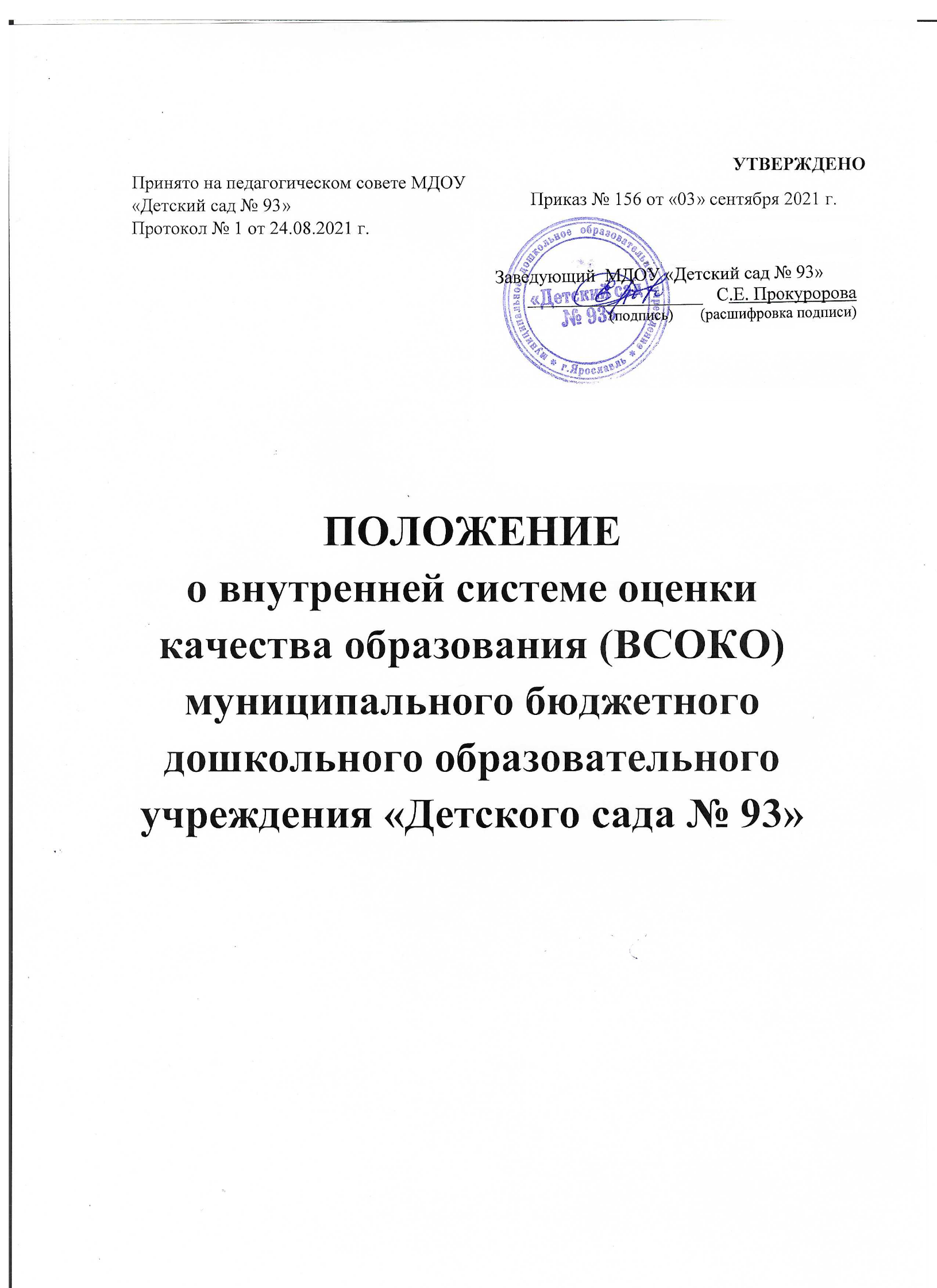 Общее положения Настоящее Положение о внутренней системе оценки качества образования (далее - Положение) определяет цели, задачи, принципы внутренней системы оценки качества образования в МБДОУ детском саду № 93 (далее ДОУ), ее организационную и функциональную структуру, реализацию (содержание процедур контроля и экспертной оценки качества образования), а также общественное участие в оценке качества образования. Положение разработано в соответствии с требованиями:Федерального закона от 29.12.2012 г. № 273-ФЗ «Об образовании в Российской Федерации»;Постановления Правительства РФ от 05.08.2013 г. № 662 «Об осуществлении мониторинга системы образования»;Приказа Минобрнауки от 14.06.2013 г. № 462 «Об утверждении порядка проведении самообследования в образовательной организации»;Приказа Минобрнауки России от 10.12.2013 г. № 1324 «Об утверждении показателей деятельности образовательной организации, подлежащей самообследованию»;Приказа Минобрнауки РФ от 05.12.2014 г. № 1547 «Об утверждении показателей, характеризующих общие критерии оценки качества образовательной деятельности организаций, осуществляющих образовательную деятельность»;Устава ДОУ. Внутренняя система оценки качества образования ДОУ (далее - ВСОКО) предназначена для управления качеством образования в ДОУ, обеспечения участников образовательных отношений достоверной информацией о качестве образования, предоставляемого ДОУ, и о его тенденциях развития. В рамках ВСОКО осуществляется оценка качества образования, выполняемая самостоятельно ДОУ с помощью процедур мониторинга и контроля. Основными пользователями результатов ВСОКО ДОУ являются: педагоги, родители (законные представители) воспитанников. ДОУ обеспечивает проведение необходимых оценочных процедур, разработку и внедрение модели системы оценки качества, обеспечивает оценку, учет и дальнейшее использование полученных результатов. Настоящее положение действует до принятия нового. Все дополнения и изменения к нему рассматриваются и принимаются Педагогическим советом, утверждаются приказом руководителя ДОУ.Основные цели, задачи, принципы внутренней оценки качестваобразования в ДОУЦелями ВСОКО ДОУ являются:получение объективной информации о состоянии качества образования в ДОУ, тенденциях его изменения и причинах, влияющих на его уровень;формирование информационной основы принятия управленческих решений.Основными задачами ВСОКО ДОУ являются:обеспечение надежности и технологичности процедур оценки качества образования;определение качества образовательных программ с учетом ФГОС ДО и запросов основных потребителей образовательных услуг;определение соответствия фактических образовательных условий ДОУ к условиям реализации образовательной программы ДОУ;определение степени соответствия результатов освоения образовательных программ федеральному государственному образовательному стандарту дошкольного образования;оценка состояния и эффективности деятельности ДОУ;повышение квалификации педагогов ДОУ в области оценки качества образования,анализа и использования результатов оценочных процедур;обеспечение открытости и доступности проводимых процедур по оценке качества образования:обеспечение руководителя ДОУ аналитической информацией, необходимой для принятия управленческих решений и определения тенденций развития ДОУ.В основу ВСОКО ДОУ положены следующие принципы:объективности, достоверности, полноты и системности информации о качестве образования;реалистичности требований, норм и показателей качества образования, их социальной и личностной значимости:открытости, прозрачности процедур оценки качества образования:сопоставимости системы показателей с региональными и федеральными аналогами;доступности информации о состоянии и качестве образования для различных групп потребителей;инструментальное™ и технологичности используемых показателей (с учетом существующих возможностей сбора данных, методик измерений, анализа и интерпретации данных, подготовленности потребителей к их восприятию);взаимного дополнения оценочных процедур, установление между ними взаимосвязей и взаимозависимостей;рефлексивности, реализуемый через включение педагогов в критериальный самоанализ и самооценку своей деятельности с опорой на объективные критерии и показатели; повышения потенциала внутренней оценки, самооценки, самоанализа каждого педагога;минимизации и сопоставимости системы показателей, единства подходов в вопросах реализации основных направлений оценивания (содержания, технологий, используемого инструментария) с муниципальными, региональными аналогами;соблюдения морально-этических норм при проведении процедур оценки качества образования в ДОУ.Организация и технология внутренней оценки качества образованияПредметом ВСОКО в ДОУ является деятельность, основанная на систематическом анализе:качества содержания и организации образовательной деятельности;качества условий, обеспечивающих образовательную деятельность;качества результатов образовательной деятельности.Процесс ВСОКО состоит из следующих этапов:Нормативно-установочный этап:изучение нормативных правовых документов, регламентирующих ВСОКО;подготовка приказа о проведении ВСОКО в ДОУ;определение направлений, основных показателей, критериев, инструментария ВСОКО;определение организационной структуры, ответственных лиц, которые будут осуществлять оценку качества образования.Информационно-диагностический этап:сбор информации с помощью подобранных методик.Аналитический этап:анализ полученных результатов;сопоставление результатов с нормативными показателями, установление причин отклонения, оценка рисков.Итогово-прогностический этап:предъявление полученных результатов на уровень педагогического коллектива,родительской общественности;разработка дальнейшей стратегии работы ДОУ.Источниками данных для оценки качества образования являются:контроль;мониторинг;самообследование,экспертные оценивания;анкетирование;социологический опрос;статистическая отчетность и другие диагностические материалы.Периодичность проведения, направления (объект), методы, исполнители, ответственные ВСОКО в ДОУ определяются годовой циклограммой ВСОКО.Показатели и критерии оценки по всем направлениям внутренней оценки качества образования, технология проведения оценки качества образования определяются «Программой внутренней системы оценки качества образования ДОУ».Фиксация результатов контроля производится в картах анализа оценки качества и представлены в Приложениях к «Программе внутренней системы оценки качества образования ДОУ».Аналитический отчет по итогам проведения внутренней оценки качества образования оформляется в схемах, графиках, таблицах, диаграммах, отражается в справочноаналитических материалах, содержащих констатирующую часть, выводы и конкретные, реально выполнимые рекомендации.Результаты оценки качества образования рассматриваются на итоговом Педагогическом совете, Совете ДОУ в конце учебного года.Локальные акты, на основании которых в течение учебного года функционирует система внутренней оценки качества образования, утверждаются приказом руководителя.Организационная структура и функциональная характеристика внутренней оценки качества образования в ДОУОрганизационная структура ДОУ, занимающаяся оценкой качества образования и интерпретацией полученных результатов, включает в себя: администрацию ДОУ, педагогический совет, рабочую группу педагогов ДОУ.Администрация ДОУ:формирует блок локальных актов, регулирующих функционирование ВСОКО ДОУ и приложений к ним, утверждает их приказом руководителя ДОУ и контролирует их исполнение;разрабатывает мероприятия и готовит предложения, направленные на совершенствование системы ВСОКО ДОУ, участвует в этих мероприятиях;обеспечивает на основе образовательной программы проведение в ДОУ контрольнооценочных процедур, мониторинговых, социологических и статистических исследований по вопросам качества образования;организует систему мониторинга качества образования в ДОУ, осуществляет сбор, обработку, хранение и представление информации о состоянии и динамике развития;анализирует результаты оценки качества образования на уровне ДОУ;организует изучение информационных запросов основных пользователей ВСОКО;обеспечивает условия для подготовки педагогов ДОУ и общественных экспертов к осуществлению контрольно-оценочных процедур;обеспечивает предоставление информации о качестве образования на различные уровни оценки качества образования;формирует информационно-аналитические материалы по результатам оценки качества образования (анализ работы ДОУ за учебный год, самообследование деятельности ДОУ);принимает управленческие решения по развитию качества образования на основе анализа результатов, полученных в процессе реализации ВСОКО;Рабочая группа ДОУ:разрабатывает методики оценки качества образования; участвует в разработке системы показателей, характеризующих состояние и динамику развития ДОУ;участвует в рассмотрении установления надбавок стимулирующего характера;содействует проведению подготовки работников ДОУ и общественных экспертов по осуществлению контрольно-оценочных процедур;проводит экспертизу организации, содержания и результатов мониторинга уровня развития воспитанников и формируют предложения по их совершенствованию;готовит предложения для администрации по выработке управленческих решений по результатам оценки качества образования на уровне ДОУ.Педагогический совет ДОУ:принимает участие в формировании информационных запросов основных пользователей ВСОКО ДОУ;принимает участие в обсуждении системы показателей, характеризующих состояние и динамику развития системы образования;принимает участие в экспертизе качества образовательных результатов, условий организации образовательного процесса в ДОУ;участие в оценке качества и результативности труда работников ДОУ;содействует организации работы по повышению квалификации педагогических работников, развитию их творческих инициатив;принимает участие в обсуждении системы показателей, характеризующих состояние и динамику развития системы образования в ДОУ;заслушивает информацию и отчеты педагогических работников, доклады представителей организаций и учреждений, взаимодействующих с ДОУ по вопросам образования и воспитания обучающихся, в том числе сообщения о проверке соблюдения санитарно-гигиенического режима в ДОУ, об охране труда, здоровья и жизни воспитанников и другие вопросы образовательной деятельности ДОУ.Реализация и содержание внутренней оценки качества образованияРеализация ВСОКО в ДОУ осуществляется посредством:контроля;мониторинга.В ДОУ осуществляются следующие виды контроля:плановый,внеплановый (оперативный),административный.Плановый контроль осуществляется в соответствии с планом работы ДОУ, который обеспечивает периодичность и исключает нерациональное дублирование в его организации.Виды планового контроля:Тематический контроль - изучение и анализ деятельности ДОУ по одному направлению деятельности.Текущий контроль - изучение результатов образовательной деятельности, выявление отрицательных и положительных тенденций, отбор наиболее рациональных методов работы.Комплексный контроль - изучение и анализ по всем направлениям деятельности в одной из возрастных групп ДОУ.Требования к проведению тематического контроля:до начала проведения тематического контроля руководитель ДОУ за 10 рабочих дней издаёт приказ о сроках, теме предстоящего контроля, назначении комиссии, утверждении плана-задания, установлении сроков представления итоговых материалов;план-задание определяет специфические особенности (вопросы) контроля и должен обеспечить получение достоверной информации, сравнимость результатов контроля и обоснованность выводов в итоговом материале. План-задание предстоящего контроля составляется заместителем заведующей;продолжительность тематического контроля не должна превышать 5 дней (в 1 группе);проверяющие имеют право запрашивать необходимую информацию, изучать документацию, относящуюся к предмету контроля;результаты контроля оформляются в виде аналитической справки с отражением в ней фактов, выводов и предложений;информация о результатах контроля доводится до работников ДОУ в течение 7 дней с момента его завершения;должностные лица после ознакомления с результатами контроля должны поставить подпись под итоговым материалом контроля, удостоверяющую, что они поставлены в известность о результатах контроля. При этом они вправе сделать запись в итоговом материале о несогласии с результатами контроля в целом или по отдельным фактам и выводам. Если нет возможности получить подпись проверяемого, запись об этом делает председатель комиссии, осуществляющий проверку, или руководитель ДОУ;руководитель ДОУ по результатам тематического контроля в течение 7 дней издает приказ.5.3.3. Требования к текущему контролю:направления и периодичность текущего контроля определяются годовым планом и результатами внутреннего контроля;результаты текущего контроля оформляются в виде графиков, циклограмм, схем с краткими выводами и предложениями;результаты текущего контроля доводятся до сведения сотрудников на совещаниях при заведующей, методических совещаниях.Внеплановый (оперативный) контроль осуществляется для установления фактов и проверки сведений о нарушениях, указанных в обращениях физических или юридических лиц с жалобами на нарушения их прав и законных интересов, и урегулирования конфликтных ситуаций между участниками образовательного процесса.Административный контроль - контроль по выполнению нормативно-правовых и локальных актов ДОУ, выявление нарушений законодательства РФ.Требования к административному контролю:направление и периодичность регламентируется локальными актами ДОУ;ответственность за проведение административного контроля несет руководитель;результаты выносятся на административные планерки и собрание трудового коллектива.В ДОУ проводится мониторинг оценки качества образования, при этом используются следующие методы:педагогическое исследование (наблюдение, изучение документов, продуктов детской деятельности и т.д.);опросные (беседы, интервью, анкетирование, социологический опрос и т.д.);диагностические (контрольные срезы, измерения, решения психолого-педагогических ситуаций, тесты и т.д.);самообследование;экспертные оценивания;статистическая отчетность и другие диагностические материалы.Направления мониторинговых исследований:Качество содержания и организации образовательной деятельности:качество ООП ДО ДОУ, АООП ДО ДОУ, соответствие требованиям ФГОС ДО;качество дополнительных общеразвивающих программ;качество образовательного процесса (организованного взрослым и самостоятельной детской деятельности);качество взаимодействия всех участников образовательных отношений.Качество условий, обеспечивающих образовательную деятельность:качество финансовых условий;качество материально-технических условий;качество психолого-педагогических условий;качество кадровых условий;качество развивающей предметно-пространственной среды.Качество результатов образовательной деятельности:качество (динамика) освоения детьми содержания ООП ДО ДОУ, АООП ДО ДОУ, дополнительных общеразвивающих программ;достижения воспитанников;здоровье воспитанников (динамика);удовлетворенность родителей (законных представителей) воспитанников качеством образовательных результатов.Основные результатыреализации внутренней системы оценки качества образования:формирование единой системы диагностики и контроля состояния образования, обеспечивающей определение факторов и своевременное выявление изменений, влияющих на качество образования в ДОУ;получение объективной информации о функционировании и развитии системы образования в ДОУ, тенденциях его изменения и причинах, влияющих на его уровень;предоставления всем участникам образовательных отношений и общественности достоверной информации о качестве образования;принятие обоснованных и своевременных управленческих решений по совершенствованию образования и повышение уровня информированности потребителей образовательных услуг при принятии таких решений;прогнозирование развития образовательной системы в ДОУ.Подведение итогов и оформление результатов внутренней оценки качества образованияФормой отчета является аналитическая справка, которая предоставляется не позднее 7 дней с момента завершения ВСОКО.По итогам ВСОКО проводятся заседания педагогического совета ДОУ, производственные собрания, административные и педагогические совещания.По окончании учебного года, на основании аналитической справки по итогам ВСОКО, определяются: качество условий образования в ДОУ. сопоставление с нормативными показателями, проблемы, пути их решения и приоритетные задачи ДОУ для реализации ООП ДО ДОУ в новом учебном году.Аналитические данные являются документальной основой для составления ежегодного отчета о результатах самообследования ДОУ, для разработки и корректировки программы развития ДОУ, основной образовательной программы дошкольного образования ДОУ, адаптированной основной образовательной программы дошкольного образования ДОУ, дополнительных общеразвивающих программ ДОУ, годового плана ДОУ.ДелопроизводствоРезультаты ВСОКО (информационно - аналитические справки, таблицы, диаграммы и др.) оформляются на бумажных и электронных носителях и хранятся в течение трех лет.По истечении срока хранения документация по результатам ВСОКО передается в архив ДОУ.